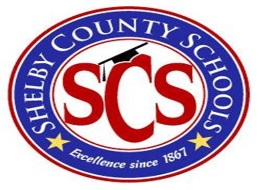  Office of Asset ManagementAMSI Excess/Obsolete Equipment Pickup FormDate:                                                            Requestor:From:                                                                                                                           Loc. Code:To :     Office of Asset Management                                                                      Loc. Code:	8223	 *Please complete form to request a pickup for excess/obsolete/inoperable equipment at your site.*				Approvals:						Date:Principal Signature: Driver’s Signature:School Tech Signature:OAM Staff:ITEM DESCRIPTIONMCS ASSET TAG NO.SCS ASSET TAG NO.SERIAL NO.MANUFACTURERPROGRAM/ PROJECT